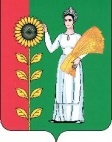 СОВЕТ ДЕПУТАТОВ СЕЛЬСКОГО ПОСЕЛЕНИЯБОГОРОДИЦКИЙ   СЕЛЬСОВЕТДобринского муниципального районаЛипецкой области65-я сессия IY созываР Е Ш Е Н И Е13.12. 2013 г.                   ж.д. ст.Плавица                             №  174–рсО результатах  публичных слушаний «О проекте бюджета  сельского поселения   Богородицкий сельсовет на 2014 год  и плановый период 2015 и 2016 годов»Руководствуясь Федеральным  законом  от 06.10.2003г  № 131- ФЗ                                             «Об общих принципах  организации  местного самоуправления в Российской Федерации, руководствуясь Положением «О порядке организации и проведения публичных слушаниях на территории сельского поселения Богородицкий сельсовет», руководствуясь ст. 23 Устава сельского поселения Богородицкий сельсовет Добринского муниципального района Липецкой области в новой редакции  и учитывая  решение постоянной комиссий по экономике, бюджету  и муниципальной собственности, Совет депутатов сельского поселения Богородицкий сельсовет  РЕШИЛ:        1.Принять рекомендации публичных слушаний по проекту  бюджета сельского поселения Богородицкий сельсовет на 2014 год и плановый период  2015-2016 годов» (прилагается)      2. Настоящее решение вступает в силу со дня его принятия. Председатель Совета депутатов                                                                                                                    сельского поселения  Богородицкий сельсовет                                                А.И.Овчинников